«Методическая рамка образовательной практики»«Методическая рамка образовательной практики»Название образовательной практики«Сундучок семейных традиций»(цикл праздничных семейных обрядовых мероприятий)Номинация«Хранители культурного наследия»Приоритетное направление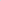 ФольклорКакая цель достигнута?Укрепление семейных отношений, объединение родителей и детей в союз единомышленников, увлеченных народно-песенной культурой и игровым фольклоромКакие задачи решены?Обучающие:- обогатить знания обучающихся и гостей праздничных мероприятий о традиционных праздниках и культуре страны на основе взаимодействия различных видов творчества (пение, народно-бытовая хореография, игра на музыкальных инструментах, фольклорный театр).Развивающие:- развить творческие способности и навыки импровизации.Воспитательные:- сформировать интерес к традициям русской культуры и родного края;- воспитать чувство причастности к своему народу, к его истории и культуре;- сохранить связующую нить с русским фольклором, которая вплетается в многокрасочное полотно современной культуры.Какие дети по возрасту обучались?Обучающиеся 7-16 лет и родительская общественностьКакие категории обучающихся обучались?обучающиеся, демонстрирующих высокие и/или низкие образовательные результаты;дети с ОВЗ и инвалидностью, дети, находящихся в трудной жизненной ситуации, др.Обучающие, демонстрирующие различные образовательные результаты и с разным социальным статусомНа какие научно-педагогические и методические подходы опирались?В работе опирались на игровой, проблемный, поисковый и проектно-креативный метод формирования учебной деятельности. Применялисьметод поощрения, мотивации, опираясь на дидактические принципы. В практике использовались элементы технологиигруппового обучения, здоровьесберегающей; игровой деятельности; технология сотрудничестваКакие нормы, традиции сохранялись?В основу образовательной практики (комплекса мероприятий) входит формирование ценностных установок, знакомство и изучение традиционных обрядов на Руси («помочи» в крестьянской деревне, «крошева» и др.)В чем новизна подхода в преподавании ДООП?Особое место в процессе обучения по программе занимает проведение семейных мероприятий, основанных на праздниках традиционного календаря русского народа, стимулирующих востребованность народного песенного искусстваМесто и назначение образовательной практики в содержании и реализации вашей ДООПРешение не только образовательных, но и задач гражданско-патриотического воспитания.  Возрождение преемственности поколений, передача подрастающему поколению нравственных устоев, патриотического настроенияВ чем новизна методик, технологий обучения и воспитания?- Применение на занятиях музыкального направления Bodi Percussion;- использование метода «Кейс-стади».Какие образовательные результаты достигнуты обучающимися?Обогащение знаний об обрядовой культуре, бытовых традициях русского народаКакие ресурсы помогли?(материально-технические, информационные, интеллектуальные, организационные, кадровые)Кадровые, интеллектуальные, материально-техническиеВ чем результат образовательной практики?Организация жизнедеятельности студии на принципах проживания большой и дружной «семьи» взрослых и детей с целью удовлетворения индивидуальных потребностей в интеллектуальном и нравственном развитии детейВ чем воспитательный эффект образовательной практики?Уважительное и дружеское взаимоотношение в коллективе, умение социального взаимодействия со сверстниками и взрослыми.  Трудолюбие, способность к преодолению трудностей, целеустремлённость и настойчивость в достижении результата. Приобретение мощной энергетики народного творчества.Есть ли методический результат в виде публикаций? (в виде ссылок)https://bal-istoki.edumsko.ru/activity/vospit/post/1742268 «Васильевские гуляния»https://bal-istoki.edumsko.ru/uploads/1700/1665/section/886025/konspekt_vneklassnogo_meropriiatiia.docx?1605078901243Мероприятие «Стужа – это не беда, в дом постучалась Коляда»https://bal-istoki.edumsko.ru/uploads/1700/1665/section/99326/Volshebnyj_sad_MGTF_Russkaya_pesnya.docx?1568008241288Малая сцена МГТФ «Русская песня»https://bal-istoki.edumsko.ru/uploads/1700/1665/section/99326/Scenarij_igrovoj_programmy._-_Maslenica_2019docx.docx?1568008546552Игровая программа «Масленица»Цифровые следы образовательной практики (в виде ссылок)https://disk.yandex.ru/i/fH_gp_2mFyzaBgКраткая аннотация образовательной практики(текст для опубликования в цифровом реестре образовательных практик, не более 1500 знаков)Изучение русского фольклора – одна из самых гармоничных и естественных форм творческого развития и патриотического воспитания детей. Получив такое воспитание в детстве, взрослый человек осмысленно ведет любую свою деятельность, проявляет уважение к своим корням, заботится о сохранении красоты народной культуры.В системе дополнительного образования сотрудничество с семьей становится все более востребовано и актуально используются различные формы и методы. Семейные традиции — это наше сегодня, как никогда наше прошлое, также творит традиции будущего.В 2023 году разработан проект «Сундучок семейных традиций», реализующий принцип поддержки инициативы детей в различных видах деятельности, приобщения детей к социокультурным нормам, традициям семьи, общества и государства. Проект заключается в проведении цикла праздничных обрядовых мероприятий. Одним из них является семейный праздник «Капустная вечерка».